Juegos y danzas tradicionales de Chile -  Educación física 4to Básico - 21 de septiembre.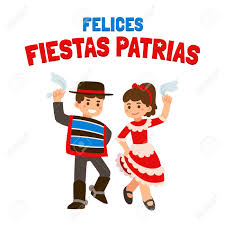 Hola niños y apoderados, esta semana comenzaremos con nuevas actividades, ya que estamos en el mes de la patria, aprenderemos algunos juegos tradicionales y nuestra Danza Nacional “La cueca”. Los ejercicios que te presentamos a continuación nos ayudaran a coordinar y a familiarizar los pasos básicos de la cueca de una forma sencilla y entretenida.Objetivo: OA 5: Ejecutar movimientos o elementos de danzas tradicionales de forma coordinada, utilizando actividades rítmicas y lúdicas de forma individual o grupal.Material a usar: pelotita de papel y sillas (alternativa: conos, almohadas, pisos, cojines o zapatillas).Guía de “juegos y danzas tradicionales de Chile”.Nombre alumno: ____________________________________ Curso: ____________ Fecha: __21 de septiembre___Puedes imprimir esta hoja o copiarla a tu cuaderno. Responde según lo realizado en la semana.Te invitamos a las clases virtuales, todos los lunes a las 16 hrs por Meet, para repasar los pasos de la cueca chilena y juegos tradicionales de nuestro país.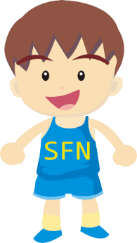 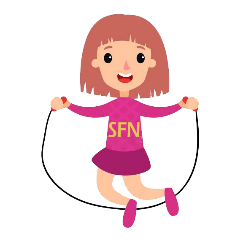 Envíanos una foto de tus respuestas al +56 937799484 o escríbenos al correo:Si eres del 4° A; e.rojas@colegiosfnvalpo.clSi eres del 4° B; c.valencia@colegiosfnvalpo.clTAREAS DEL APODERADOEXPLICACIÓN DEL EJERCICIO (seguir al detalle).CUANTAS VECES REPETIRCUANTAS VECES REPETIRColocar música FOLCLÓRICA para realizar los ejercicios.Que siga las instrucciones.Respetar y cronometrar los tiempos de los ejercicios y descanso (30’).Proporcionar los materiales.Que responda el cuestionario final y enviarlo a su profesor.Terminado los ejercicios, cambiar de ropa.Hidratarse antes, durante y después del ejercicio.Lavar las manos después del ejercicio.Circuito de danza folclóricas. “el escobillado”Ponte en un pie realizando equilibrio, lanza la pelotita de papel al aire, APLAUDE y atrápala con ambas manos. Repetir 10 lanzamientos correctos con cada pie. Salta con tus pie juntos en zigzag entre medio de dos sillas (formando una S). Realizar esta acción unas 3 vueltas completas en zigzag entre las sillas. Luego lo mismo pero una vuela saltando en cada pie (derecho e izquierdo).De pie, con un pie adelante y el otro atrás, realizamos saltos alternados. Realizar 20 saltos, descansar 15 segundos y repetir 3 veces.Libre por la habitación, avanza realizando saltos alternados (“pasos de astronauta”), por cada salto aplaude. Realizar 10 saltos de forma pausada y manteniendo el equilibrio en un pie. Si toca el piso el otro pie no cuenta.De pie, salta hacia la derecha y cae en el solo pie derecho, manteniendo un pie en el aire y el equilibrio. Luego con el pie que está en el aire realiza un círculo. Realiza lo mismo pero ahora saltando al lado izquierdo. Esta acción (izquierdo y derecho) 10 veces.Ahora vamos a realizar el movimiento completo del “escobillado”, eleva un pie y crúzalo por delante del otro pie, repite este mismo movimiento con el otro pie. (Se adjunta un video explicativo en recurso digital). Acompaña con música chilena para niños.Juego tradicional - Luche SFN.Coloca una línea con cinta adhesiva (o calcetines estirados) una distancia de 160 cm. Cada 20 cm, colocar a ambos lados en el piso un pequeño objeto (ej. tapas de bebidas).El estudiante tendrá que saltar en el pie IZQUIERDO por sobre la línea e ir recogiendo los objetos. Una vez recoja todos debe volver saltando con el pie DERECHO por sobre la línea. Si llega a caerse o salir de la línea comienza de nuevo.Los descansos son de 30 segundos entre cada uno de los ejercicios.2 a 3 veces a la semana.Puede aumentar unos 2 o 3 REPETICIONES dependiendo del avance y nivel motriz.Los descansos son de 30 segundos entre cada uno de los ejercicios.2 a 3 veces a la semana.Puede aumentar unos 2 o 3 REPETICIONES dependiendo del avance y nivel motriz.Recurso digitalCanción cueca chilena para niños: https://www.youtube.com/watch?v=ScnhNn4R6Oo&ab_channel=atiempopreescolar Demostración paso escobillado: https://www.youtube.com/watch?v=aLPUCfPxyb4Canción cueca chilena para niños: https://www.youtube.com/watch?v=ScnhNn4R6Oo&ab_channel=atiempopreescolar Demostración paso escobillado: https://www.youtube.com/watch?v=aLPUCfPxyb4¿Realizaste esta guía, que días? Indica los días realizaste los ejercicios. Que otros juegos tradicionales conoces. Nómbralos.¿Qué ejercicio de la guía fue el más difícil o no pudiste hacer? ¿Qué cambios observaste en tu cuerpo después de realizar ejercicio?¿Cómo lo jugaste el juego tradicional chileno?¿Tomaste aguas antes, durante y después de hacer ejercicio? 